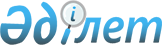 Хромтау ауданында қоғамдық тәртіпті қамтамасыз етуге қатысатын азаматтарды көтермелеудің түрлері мен тәртібін, сондай-ақ оларға ақшалай сыйақының мөлшерін айқындау туралыАқтөбе облысы Хромтау ауданының әкімдігінің 2017 жылғы 28 желтоқсандағы № 313 қаулысы. Ақтөбе облысының Әділет департаментінде 2018 жылғы 15 қаңтарда № 5850 болып тіркелді
      Қазақстан Республикасының 2001 жылғы 23 қаңтардағы "Қазақстан Республикасындағы жергілікті мемлекеттік басқару және өзін-өзі басқару туралы" Заңының 31 бабына, Қазақстан Республикасының 2004 жылғы 9 шілдедегі "Қоғамдық тәртіпті қамтамасыз етуге азаматтардың қатысуы туралы" Заңының 3 бабының 2 тармағының 3) тармақшасына сәйкес Хромтау ауданының әкімдігі ҚАУЛЫ ЕТЕДІ:
      1. Осы қаулының қосымшасына сәйкес Хромтау ауданында қоғамдық тәртіпті қамтамасыз етуге қатысатын азаматтарды көтермелеудің түрлері мен тәртібі, сондай-ақ оларға ақшалай сыйақының мөлшері айқындалсын.
      2. "Хромтау ауданы әкімінің аппараты" мемлекеттік мекемесі заңнамада белгіленген тәртіппен:
      1) осы қаулыны Ақтөбе облысының Әділет департаментінде мемлекеттік тіркеуді;
      2) осы қаулыны мерзімді баспа басылымдарында және Қазақстан Республикасы нормативтік құқықтық актілерінің эталондық бақылау банкінде ресми жариялауға жіберуді;
      3) осы қаулыны Хромтау ауданы әкімдігінің интернет-ресурсында орналастыруды қамтамасыз етсін.
      3. Осы қаулының орындалуын бақылау аудан әкімінің орынбасары С. Шілмановқа жүктелсін.
      4. Осы қаулы оның алғашқы ресми жарияланған күннен кейін күнтізбелік он күн өткен соң қолданысқа енгізіледі. Хромтау ауданында қоғамдық тәртіпті қамтамасыз етуге қатысатын азаматтарды көтермелеудің түрлері мен тәртібі және оларға ақшалай сыйақының мөлшері
      Ескерту. Қосымша жаңа редакцияда - Ақтөбе облысы Хромтау ауданының әкімдігінің 09.12.2020 № 382 қаулысымен (алғашқы ресми жарияланған күнінен бастап қолданысқа енгiзiледi). Көтермелеудің түрлері
      1. Қоғамдық тәртіпті қамтамасыз етуге қатысатын азаматтарды көтермелеудің түрлері:
      1) алғыс жариялау;
      2) грамотамен марапаттау;
      3) ақшалай сыйақы беру. Көтермелеудің тәртібі
      2. Қоғамдық тәртіпті қамтамасыз етуге қатысатын, қылмыстардың алдын алуға және жолын кесуге ықпал еткен азаматтарды көтермелеу мәселелерiн Хромтау ауданының әкімдігімен құрылған Хромтау ауданы бойынша қоғамдық тәртiптi қамтамасыз етуге қатысатын азаматтарды көтермелеу жөнiндегi аудандық Комиссия (бұдан әрi - Комиссия) қарайды.
      3. Қоғамдық тәртіпті қамтамасыз етуге, қылмыстың алдын алуға және жолын кесуге белсенді қатысатын азаматтарды көтермелеу жөніндегі ұсыныстарды Комиссияның қарауына Ақтөбе облысы полиция департаментінің Хромтау ауданының полиция бөлімінің бастығы енгізеді.
      4. Комиссия қабылдаған шешім - көтермелеу үшін, ал Комиссия қабылдаған шешімге сәйкес Қазақстан Республикасы Ішкі істер министрлігі Ақтөбе облысының полиция департаменті бастығының бұйрығы - көтермелеуге ақы төлеу үшін негіз болып табылады.
      5. Көтермелеу түрiн, соның iшiнде ақшалай сыйақы мөлшерiн, көтермеленушінің қоғамдық тәртiптi қамтамасыз етуге қосқан үлесiн ескере отыра, Комиссия белгiлейдi. Ақшалай сыйақының мөлшері
      6. Ақшалай сыйақының мөлшерi Комиссиямен белгiленеді және он еселік айлық есептiк көрсеткiштен аспайды.
      7. Ақшалай сыйақы төлеу облыстық бюджет қаражаты есебiнен Ақтөбе облысының полиция департаменті Хромтау ауданының полиция бөлімімен жүргiзіледі.
      8. Көтермелеуге ақы төлеуге арналған қаражат Қазақстан Республикасы Ішкі істер министрлігі Ақтөбе облысының полиция департаменті шығыстарының құрамында жеке бағдарламамен көзделедi.
					© 2012. Қазақстан Республикасы Әділет министрлігінің «Қазақстан Республикасының Заңнама және құқықтық ақпарат институты» ШЖҚ РМК
				
      Аудан әкімі

А. Бердалин
Хромтау ауданы әкімдігінің 2017 жылғы 28 желтоқсандағы № 313 қаулысымен 
БЕКІТІЛДІ